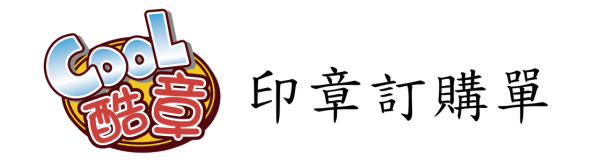 住/辦:                           訂購日期:               訂購人:                       電話/手機:                    地址:                                                             (清晰、正楷)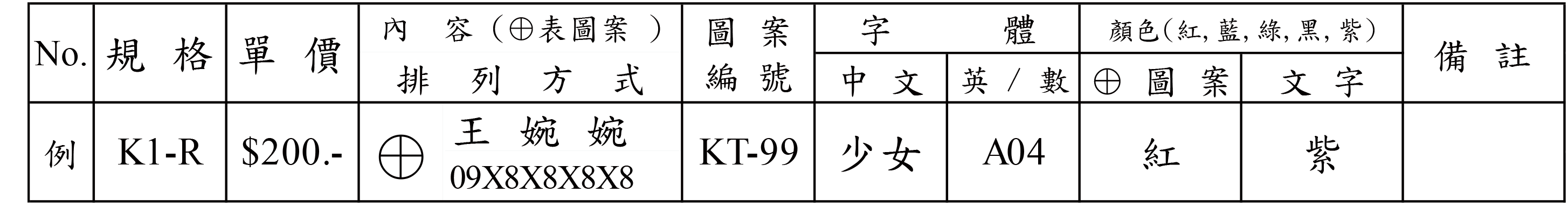 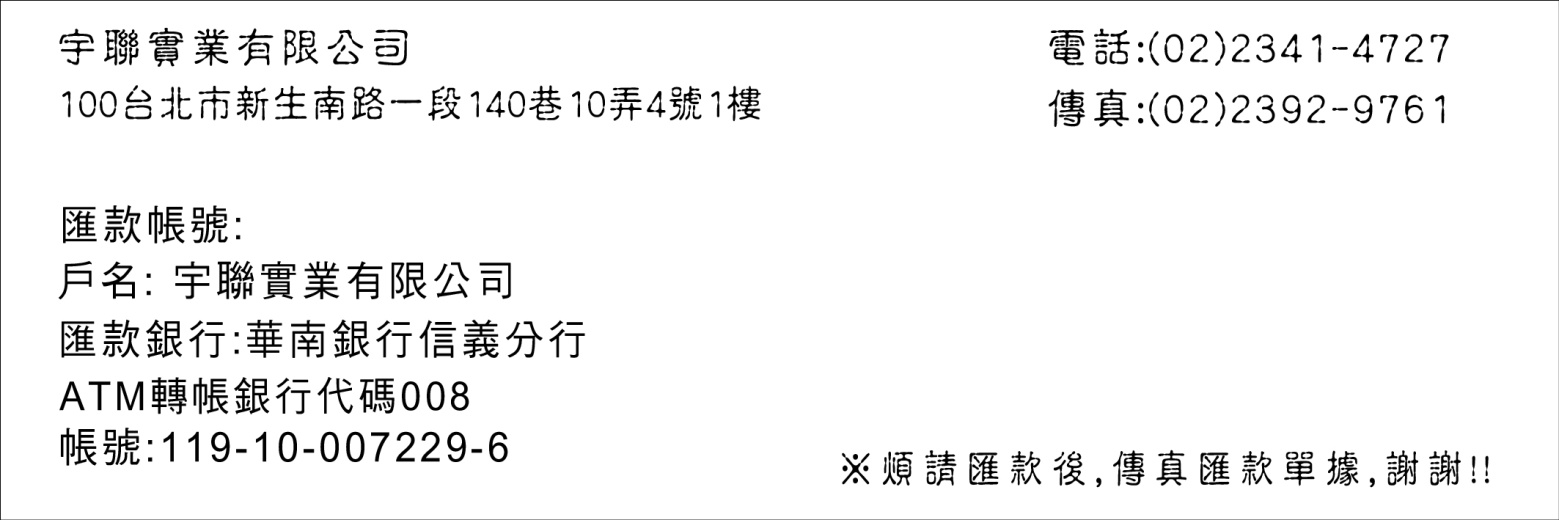 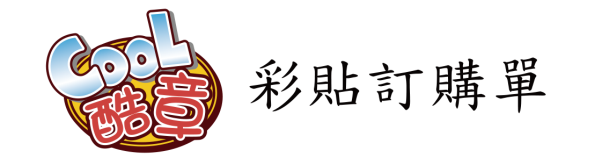 住/辦:                           訂購日期:               訂購人:                       電話/手機:                    地址:                                                             (清晰、正楷)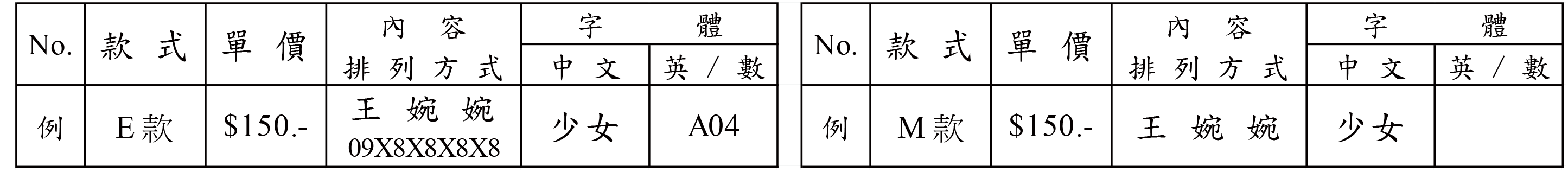 1.2.3.4.5.6.7.8.9.10.小計 __________+郵資 __________= 總金額 _______________     訂單經辦人:小計 __________+郵資 __________= 總金額 _______________     訂單經辦人:小計 __________+郵資 __________= 總金額 _______________     訂單經辦人:小計 __________+郵資 __________= 總金額 _______________     訂單經辦人:小計 __________+郵資 __________= 總金額 _______________     訂單經辦人:小計 __________+郵資 __________= 總金額 _______________     訂單經辦人:小計 __________+郵資 __________= 總金額 _______________     訂單經辦人:小計 __________+郵資 __________= 總金額 _______________     訂單經辦人:小計 __________+郵資 __________= 總金額 _______________     訂單經辦人:小計 __________+郵資 __________= 總金額 _______________     訂單經辦人:1.1.2.2.3.3.4.4.5.5.6.6.7.7.8.8.9.9.10.10.小計 __________+郵資 __________= 總金額 _______________     訂單經辦人:小計 __________+郵資 __________= 總金額 _______________     訂單經辦人:小計 __________+郵資 __________= 總金額 _______________     訂單經辦人:小計 __________+郵資 __________= 總金額 _______________     訂單經辦人:小計 __________+郵資 __________= 總金額 _______________     訂單經辦人:小計 __________+郵資 __________= 總金額 _______________     訂單經辦人:小計 __________+郵資 __________= 總金額 _______________     訂單經辦人:小計 __________+郵資 __________= 總金額 _______________     訂單經辦人:小計 __________+郵資 __________= 總金額 _______________     訂單經辦人:小計 __________+郵資 __________= 總金額 _______________     訂單經辦人:小計 __________+郵資 __________= 總金額 _______________     訂單經辦人:小計 __________+郵資 __________= 總金額 _______________     訂單經辦人:小計 __________+郵資 __________= 總金額 _______________     訂單經辦人: